Задание подготовлено в рамках проекта АНО «Лаборатория модернизации образовательных ресурсов» «Кадровый и учебно-методический ресурс формирования общих компетенций обучающихся по программам СПО», который реализуется с использованием гранта Президента Российской Федерации на развитие гражданского общества, предоставленного Фондом президентских грантов.РазработчикиДжусовева Ольга Владимировна, Гурьянова Оксана Александровна; ГБПОУ «Гуманитарный колледж»Назначение заданияАнализ рабочей ситуации. Уровень I44.02.01 Дошкольное образованиеМДК.05.01. Теоретические и прикладные аспекты методической работы воспитателя детей дошкольного возрастаТема: Теоретические и прикладные аспекты построения развивающей среды в ДОУКомментарииЗадание предлагается обучающимся на этапе освоения темы без предварительного объяснения преподавателем. После выполнения задания организуется обсуждение результатов.Изучите санитарно-эпидемиологические требования к размещению оборудования, естественному и искусственному освещению в дошкольных образовательных организациях (бланк). Внимательно рассмотрите фотографии (источник 1). Оцените соблюдение санитарно-эпидемиологические требований. Заполните бланк.БланкИсточник 1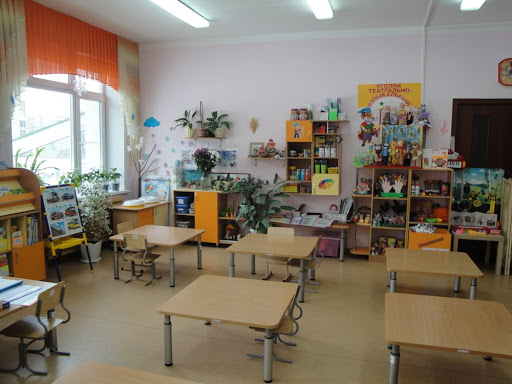 Рисунок 1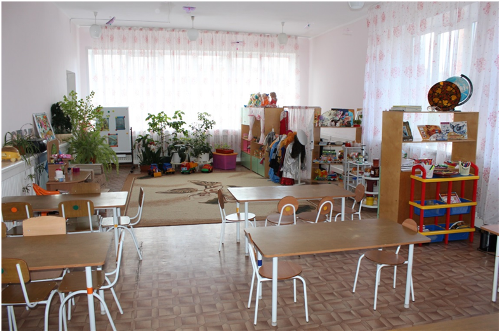 Рисунок 2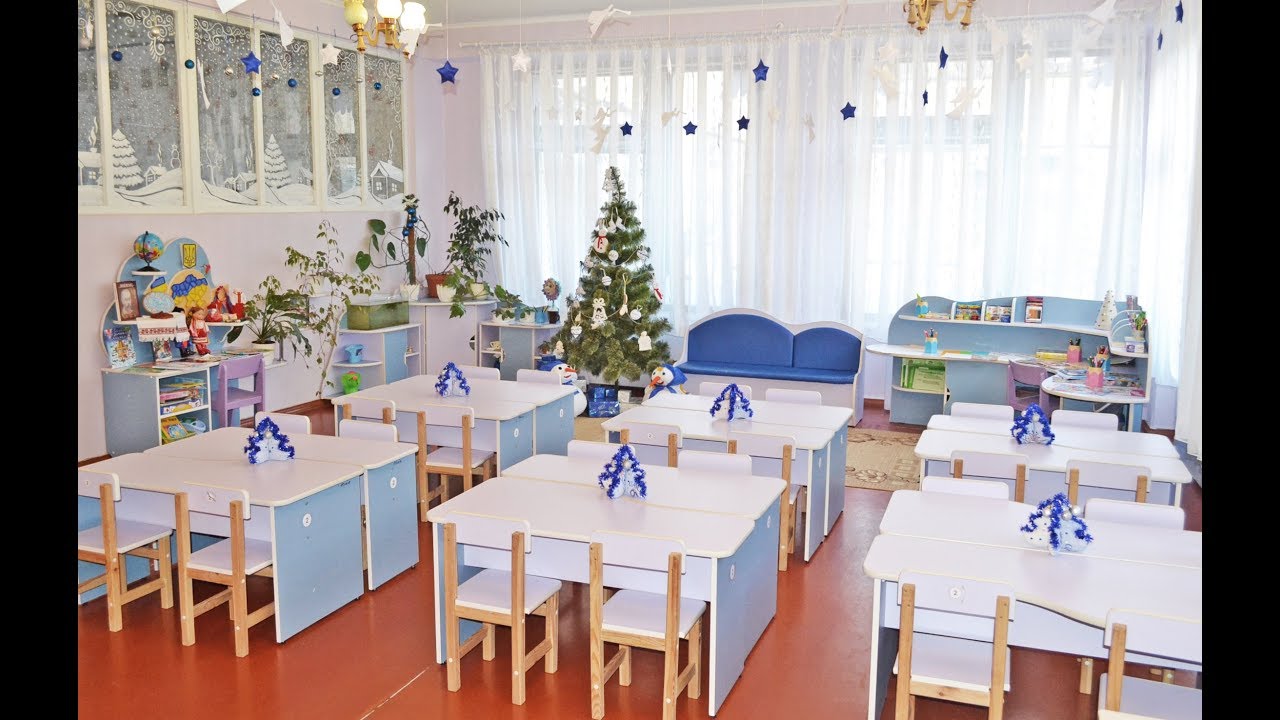 Рисунок 3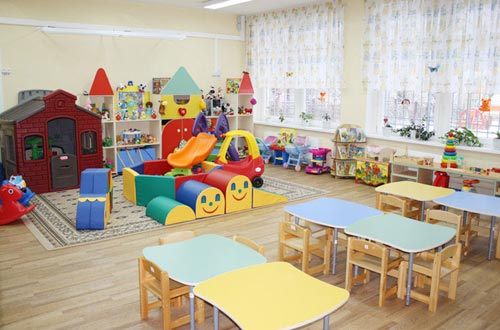 Рисунок 4Использованы материалы источников:СанПиН 2.4.1.3049-13 Санитарно-эпидемиологические требования к устройству, содержанию и организации режима работы дошкольных образовательных организаций;Открытые источники Яндекс КартинкиИнструмент проверкиПодсчет балловТребованиеОценка соответствия, да \ нетОценка соответствия, да \ нетОценка соответствия, да \ нетОценка соответствия, да \ нетТребованиеРис. 1Рис. 2Рис. 3Рис. 4Световые проемы должны быть оборудованы регулируемыми солнцезащитными устройствами; в качестве солнцезащитных устройств используются шторы или жалюзи внутренние, межстекольные и наружные вертикально направленные.Конструкция окон должна предусматривать возможность организации проветривания помещений, предназначенных для пребывания детей.Размещать цветы в горшках на подоконниках в групповых и спальных помещениях не рекомендуется.Размещение аквариумов, животных, птиц в помещениях групповых не допускается.Рабочие поверхности столов должны иметь матовое покрытие светлого тонаСтулья и столы должны относится к одной группе мебели и быть промаркированыВ помещениях следует применять отделочные материалы и краски неярких тонов; отдельные элементы, но не более 25% всей площади помещения, допускается окрашивать в более яркие цветаДля пола должны быть использованы материалы, допускающие обработку влажным способом с использованием моющих и дезинфекционных растворовТребованиеОценка соответствияОценка соответствияОценка соответствияОценка соответствияТребованиеРис. 1Рис. 2Рис. 3Рис. 4Световые проемы должны быть оборудованы регулируемыми солнцезащитными устройствами; в качестве солнцезащитных устройств используются шторы или жалюзи внутренние, межстекольные и наружные вертикально направленные.ДаДаДаДаКонструкция окон должна предусматривать возможность организации проветривания помещений, предназначенных для пребывания детей.ДаДаДаДаРазмещать цветы в горшках на подоконниках в групповых и спальных помещениях не рекомендуется.НетДаДаНетРазмещение аквариумов, животных, птиц в помещениях групповых не допускается.ДаДаДаДаРабочие поверхности столов должны иметь матовое покрытие светлого тона.ДаНетДаДаСтулья и столы должны относится к одной группе мебели и быть промаркированы.ДаДаДаДаВ помещениях следует применять отделочные материалы и краски неярких тонов; отдельные элементы, но не более 25% всей площади помещения, допускается окрашивать в более яркие цвета.ДаДаДаДаДля пола должны быть использованы материалы, допускающие обработку влажным способом с использованием моющих и дезинфекционных растворов.ДаДаДаДаЗа каждую верную оценку каждой фотографии2 баллаЗа оценку каждой фотографию, данную с одной ошибкой или пропуском1 баллМаксимальный балл8 баллов